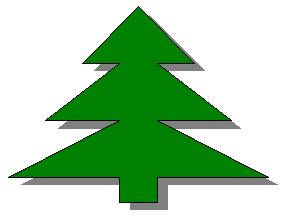 СИТУАЦИИ  В ПРИРОДЕ Если ты заблудился в лесу:    постарайся выйти на поляну или любую открытую местность;     пользуйтесь природными ориентирами: северная сторона дерева покрыта лишайниками и мхами, а на южной - всегда больше ветвей, листва белее густая;    если погода солнечная, можно определить направление на юг по наручным часам. Для этого часовую стрелку надо направить на солнце. Угол между часовой стрелкой и цифрой "1" на циферблате разделите пополам лезвием ножа, которое и укажет направление на юг. Если ты организуешь кострище:    делай это на открытой поляне вдалеке от корней близстоящих деревьев;        вертикально подрежь дерн до почвы по окружности будущей границы костра. Толщина дернового покрова может достигать восьми сантиметров;    разрежь образовавшуюся внутреннюю часть дерна на восемь равных частей по диаметру;     аккуратно подрежь каждую часть и, перевернув, уложи по периметру кострища;    начинай розжиг костра с мелких ветвей;     если покидаете место стоянки, обязательно затушите костер. Если ты вынужден зимой заночевать вдали от населенного пункта:    необходимо построить хижину. Лучшим местом для нее, будет склон оврага или реки. Вытопчи в снегу яму, возьми свои лыжи и лыжи своих спутников и воткни их в снег, образуя каркас хижины. Закругленные концы лыж наклони внутрь и, как можно крепче, свяжите шнурком или веревкой. Затем из твердого снега или наста нарежь снежные кирпичи. Самые большие уложи в основание пирамиды - с высотой размер кирпичей надо уменьшить. Укладывай их с небольшим наклоном внутрь. Затем заделай щели снегом, настели пол из веток или камыша. Если ты провалился под лед:    старайся передвигаться к тому краю полыньи, откуда идет течение. Это гарантия, что тебя не затянет под лед;     добравшись до края полыньи, старайся побольше высунуться из воды, чтобы налечь грудью на закраину и забросить ногу на край льда;     если лед выдержал, осторожно перевернись на спину и медленно ползи к берегу;    выбравшись на сушу, поспеши согреться: охлаждение может вызвать серьезные осложнения.Если на твоих глазах кто-то провалился под лед:·        вооружись любой палкой, шестом или доской и осторожно, ползком двигайся к полынье;·       доползти следует до такого места, с которого легко можно кинуть ремень, сумку на ремне или протянуть лыжную палку;·       когда находящийся в воде человек ухватится за протянутый предмет, аккуратно вытаскивай его из воды;·       выбравшись из полыньи, отползите подальше от ее края. Одна из главных опасностей зимой – гололед:и, как следствие, возможное падение. Надо стараться не упасть на колени или прямые руки. Падая вперед, прими удар на всю поверхность тела и максимально подними голову.       ·       при падении на склоне постарайся приземлиться на бок;·       вытяни руку и не падай на локоть. Вытянутая вдоль склона рука защитит твою голову и устранит нагрузку на плечо;·        если ты упал на спину, прижми подбородок к груди - так ты не ударишься затылком. А чтобы не повредить копчик, подтяни колени к лицу и попробуй как можно больше "закруглить" спину. Обнаружив человека под снежным завалом:                 немедленно приступай к раскопкам и будь готов оказать пострадавшему первую помощь;                кроме того, попав под лавину, надвинь на рот и нос воротник свитера или куртки, закрой лицо ладонями, сложенными ковшиком - это защитит рот от снега и позволит тебе дышать;                и ни в коем случае не кричи - береги силы и кислород;          ожидая помощи, старайся не заснуть.